吉岡町子どもの生活状況調査【保護者票】この調査は、小学５・６年生または中学生のお子さんがいる保護者の方に、生活の状況やお子さんのことなどについて伺うため、吉岡町が実施するものです。調査の結果は、子育て世帯等へのに役立てることを目的としています。この調査票は、小学５・６年生または中学生のお子さんの保護者の方がお答えください。なお、対象の学年に複数名お子さんがいる場合、お子さんごとに調査票が配付されます。お手間が増えて誠に申し訳ありませんが、すべてのお子さんについての回答と提出にご協力ください。この調査は無記名です。名前を書く必要はありません。それぞれの質問に従って、当てはまる回答の番号に○をつけてください。答えたくない質問は回答しなくても構いません。 この調査票は、調査の目的以外には使用しません。ご回答は統計的に処理され、個人が特定されることはありません。11月30日（木）までにいずれかの方法でご協力ください。調査票による回答、記入いただいた調査票を、みどり色の返信封筒に入れ、封をして近くの郵便ポストに投函してください。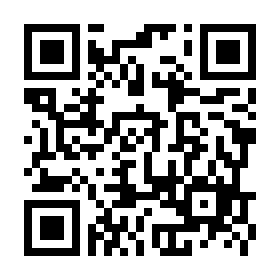 ②オンラインによる回答、スマートフォンもしくはパソコン・タブレットなどで、右のQRコードや下記URLにて回答してください。URL: https://forms.gle/cm6WHQFh1dTFNFnz5※②スマートフォンもしくはパソコンで回答された場合、この調査票の返信は不要です。【調査に関してのお問合せ先】この調査で「お子さん」とは、調査対象となる小学５・６年生又は中学生のお子さんのことをいいます。「親」「母親」「父親」とは、や、母親や父親に代わる保護者の方を含みます。問１	お子さんとあなたとの関係は、次のどれにあたりますか。お子さんからみたでお答えください。（あてはまるもの１つに○）問２	あなたがお住まいの小学校の学区をお答えください。（あてはまるもの１つに○）問３	お子さんと同居し、生計を同一にしているご家族の構成と人数をお答えください。単身中の方や学業のために世帯を離れているお子さんがいる場合には、ご家族の人数に含めてお答えください。（人数を回答欄に記入してください）問４	あなたの世帯に含まれる方すべてを、お子さんからみた続柄でお答えください。（あてはまるものすべてに○）問５	お子さんの親の現在の年齢についてお答えください。（①母親・②父親それぞれについて数字で回答、いない場合やわからない場合は「ー」と記入）問６	お子さんのご家族のうち、現在単身中の方はいらっしゃいますか。
（「１～３」については、あてはまるものすべてに○）問７	お子さんと同居し、生計を同一にしている親の状況をお答えください。
（あてはまるもの１つに○）問８	問７で「２ 離婚」を選んだ場合、離婚相手と子どもの養育費の取り決めをしていますか。また養育費を現在受け取っていますか。（あてはまるもの１つに○）問９	お子さんの親の就労状況について、あてはまるものをお答えてください。
（①②それぞれについて、あてはまるもの１つに○）問10	問９で「５ 働いていない」と答えた場合、働いていない主な理由をお答えください。(①②それぞれについて、あてはまるもの１つに○)問11	お子さんが０～２歳の間に通っていた教育・保育施設等で最も期間が長いものをお答えください。（あてはまるもの１つに○）問12	お子さんが３～５歳の間に通っていた教育・保育施設等で最も期間が長いものをお答えください。（あてはまるもの１つに○）問13	あなたとお子さんの関わり方について、次のようなことにどれくらいあてはまりますか。（①～⑤それぞれについて、あてはまるもの1つに○）問14	あなたは、次のようなことをどの程度していますか。
（①～③それぞれについて、あてはまるもの１つに○）問15	お子さんは将来、どの学校まで進学すると思いますか。
（あてはまるものひとつに○）問16	問15で「１～４」と答えた場合、その理由をお答えください。
（「あてはまるものすべてに○）問17	あなたは次ので頼れる人はいますか。
（a～cそれぞれについて、１～３のあてはまるもの１つに○）
また、「１ 頼れる人がいる」場合、それはだれですか。
 (①～⑦のあてはまるものすべてに○)問18	世帯全体のおおよその年間収入(税込)はいくらですか。（あてはまるもの１つに○）※令和４年の1年間収入についてお答えください。（手取りではなく額面など）※収入には、同居し、生計を同一にしている家族全員の以下の収入が含まれます。・勤め先収入（定期収入、等）・事業収入（原材料費、人件費、営業上の諸経費等を除く）、内職収入（材料費等を除く）・公的年金・、その他の（生活保護、児童手当、児童手当等）・農林漁業収入（農機具等の材料費、営業上の諸経費等を除く）・財産収入（、家賃収入等。家・土地などの資産売却代金や生命保険・損害保険からの受取金等は除く。）・その他の収入（仕送り、養育費、個人年金、各種祝い金等）問19	あなたは、現在の暮らしの状況をどのように感じていますか。
（あてはまるもの１つに○）問20	あなたの世帯では、過去１年の間に、お金が足りなくて、家族が必要とする食料が買えないことがありましたか。ただし、は含みません。
（あてはまるもの１つに○）問21	あなたの世帯では、過去１年の間に、お金が足りなくて、家族が必要とする衣服が買えないことがありましたか。ただし、高価な衣服や・は含みません。（あてはまるもの１つに○）問22	あなたの世帯では、過去１年の間に、以下の料金について、経済的な理由で未払いになったことがありましたか。
（①～⑧それぞれについて、あてはまるものすべてに○）問23	次の質問について、この１か月間のあなたの気持ちはどのようでしたか。(①～⑥それぞれについて、あてはまるもの１つに○)問24	全体として、あなたは最近の生活に、どのくらい満足していますか。「0」（まったく満足していない）から「10」（十分に満足している）の数字で答えてください。
（あてはまるもの１つに○）問25	あなたは次の公的制度や相談機関、支援サービスを知っていますか。
（①～⑥それぞれについて、あてはまるもの１つに○）①生活福祉資金貸付制度：低所得者や高齢者、障害者の生活を経済的に支えるとともに、その在宅福祉および社会参加の促進を図ることを目的とした貸付制度。②母子・父子・寡婦福祉資金貸付制度：ひとり親の家庭が、国から貸付金を受けられる支援制度。③生活保護制度：病気や失業などにより生活費等に困り、他に方法がない時に一定の援助が受けられる制度。④生活困窮者自立支援制度：生活に困窮する方を専門の支援員が具体的な支援プランを作成し、課題の解決に向けた支援を行う制度。⑤就学援助：経済的理由により子どもの就学が困難な場合に、学用品費等を補助する制度。⑥児童扶養手当制度：所得が一定水準以下のひとり親世帯の生活支援のための制度。（児童手当とは異なります）問26	あなたの世帯では、お子さんに次のことをしていますか。していない場合には、その理由としてあなたの考えに近いものをお答えください。
（①～⑧それぞれについて、あてはまるもの１つに○）問27	あなたの世帯では、お子さんと一緒に次のことをしていますか。していない場合には、その理由としてあなたの考えに近いものをお答えください。※新型コロナウイルス感染症の影響を受ける前や、受けていない状況でお考え下さい。（①～⑦それぞれについて、あてはまるもの1つに○）問28	次のもののうち、経済的な理由で、あなたの世帯にないものはありますか。
（あてはまるものすべてに○）最後に、あなたが毎日の生活のなかで、お子さんのことでこうなったらいいなと思っていることがあれば、ご記入ください。質問は以上です。ご協力ありがとうございました。吉岡町役場介護福祉課　福祉室℡：0279-54-３111(代)　１　　母親　　　　２　　父親　　　　　３　　祖父母　　　　４　　その他（　　　　　　　　　）　１　　明治小学校区　　　　　　　　　　２　　駒寄小学校区①世帯人数　　　　　　　　　（　　　　　　　）人　(あなたを含めて全員)②世帯のうち子どもの人数　（　　　　　　　）人　１　　母親　　　　　　　　　２　　父親　　　　　　　　　３　　祖母　　　　　　４　　祖父５　　兄姉　　　　　　　　 ６　　弟妹　　　　　　　　　７　　その他 （　　　　　　　　　　　）①母親歳②父親歳　１　　お子さんの母親が単身中	　２　　お子さんの父親が単身中　３　　その他	　４　　単身中の者はいない　１　　結婚している（再婚や事実婚を含む。）　　 ２　　離婚　　問８に進んでください。　３　　死別　　　　　　　　　　　　　　　　　　　　　　　　４　　未婚　５　　わからない　　　　　　　　　　　　　　　　　　　　　６　　いない　１　　取り決めをしており、受け取っている　２　　特に取り決めはしていないが、受け取っている　３　　取り決めをしているが、受け取っていない　４　　取り決めをしておらず、受け取っていない①母親②父親正社員・正規職員・会社役員11・契約社員・派遣職員22パート・アルバイト・日雇い・非常勤職員33自営業(家族従業者、内職、自由業、フリーランスを含む。)44働いていない（専業主婦／主夫を含む。）55いない、わからない66①母親②父親働きたいが、希望する条件の仕事がないため11子育てを優先したいため22家族の介護・介助のため33自分の病気や障害のため44通学しているため55その他の理由66　１　　認可保育所・認定こども園　　　　　　　 ２　　その他の教育・保育等の施設　３　　親・親族以外の個人　　　　　　　　　　　４　　もっぱら親・親族が面倒を見ていた　５　　その他（　　　　　　　　　　　　　　　　　　　　　　　　　　　　　　　　　　　　　　　　　　　）　１　　幼稚園・認可保育所・認定こども園　　　２　　その他の教育・保育等の施設　３　　親・親族以外の個人　　　　　　　　　　　　４　　もっぱら親・親族が面倒を見ていた　５　　その他（　　　　　　　　　　　　　　　　　　　　　　　　　　　　　　　　　　　　　　　　　　　）あてはまるどちらかといえば、あてはまるどちらかといえば、あてはまらないあてはまらない①	お子さんが小さいころ、絵本の読み聞かせをしていた１２３４②お子さんに本や新聞を読むように勧めている１２３４③テレビ・ゲーム・インターネット等の視聴時間等のルールを　決めている１２３４④	お子さんから、勉強や成績のことについて話をしてくれる１２３４⑤お子さんから、学校での過ごし方や友人関係について話をしてくれる１２３４よく参加しているときどき参加しているあまり参加していないまったく参加していない①	授業参観や運動会などの学校行事への参加１２３４②ＰＴＡ活動や保護者会、育成会、放課後見守り活動等のボランティアなどへの参加１２３４③塾や習い事の送迎１２３４　１　　中学まで　２　　高校まで　３　　専門学校、高等専門学校、短大まで　４　　大学またはそれ以上　５　　まだわからない　　　　→問17に進んでください。　１　　お子さんがそう希望しているから　　　　　　２　　一般的な進路だと思うから　３　　お子さんの学力から考えて　　　　　　　　　４　　家庭の経済的な状況から考えて　５　　特に理由はない　　　　　　　　　　　　　 　６　　その他（　　　　　　　　　　　　　　　）a.子育てに関する相談a.子育てに関する相談b.重要な
事柄の相談b.重要な
事柄の相談c.いざという
時のお金
の援助c.いざという
時のお金
の援助頼れる人がいる頼れる人がいる111111家族・親族①①①友人・知人②②②近所の人③③③職場の人④④④民生委員・児童委員⑤⑤⑤相談・支援機関や福祉の人⑥⑥⑥その他⑦⑦⑦いないいない222222そのことでは人に頼らないそのことでは人に頼らない333333　１　　50万円未満　３　　100~150万円未満　５　　200~250万円未満　７　　300~350万円未満　９　　400~450万円未満　11　　500~600万円未満　13　　700~800万円未満　15　　900~1000万円未満２　　50~100万円未満４　　150~200万円未満６　　250~300万円未満８　　350~400万円未満10　　450~500万円未満12　　600~700万円未満14　　800~900万円未満16　　1000万円以上　１　　大変ゆとりがある　　　　　　　　２　　ゆとりがある　　　　　　　　　３　　ふつう　４　　苦しい　　　　　　　　　　　　　　５　　大変苦しい　１　　よくあった　　　　　　　　　　　　　　　　　　２　　ときどきあった　３　　まれにあった　　　　　　　　　　　　　　　　４　　まったくなかった　１　　よくあった　　　　　　　　　　　　　　　　　　２　　ときどきあった　３　　まれにあった　　　　　　　　　　　　　　　　４　　まったくなかったあったなかった、または払う必要がない①電話料金(スマホ代金やインターネット通信料を含む)１２②電気料金１２③ガス料金１２④水道料金１２⑤税金(住民税、固定資産税)１２⑥家賃１２⑦住宅ローン１２⑧その他の債務１２まったくない少しだけときどきたいていいつも①神経過敏に感じた１２３４５②自分に自信を無くした１２３４５③そわそわ、落ち着かなく感じた１２３４５④気分が沈み込んで、何が起こっても気が
晴れないように感じた１２３４５⑤何をするのも面倒だと感じた１２３４５⑥自分の存在を否定したくなった１２３４５０：まったく満足していない				１０：十分に満足している０：まったく満足していない				１０：十分に満足している０：まったく満足していない				１０：十分に満足している０：まったく満足していない				１０：十分に満足している０：まったく満足していない				１０：十分に満足している０：まったく満足していない				１０：十分に満足している０：まったく満足していない				１０：十分に満足している０：まったく満足していない				１０：十分に満足している０：まったく満足していない				１０：十分に満足している０：まったく満足していない				１０：十分に満足している０：まったく満足していない				１０：十分に満足している０１２３４５６７８９10利用している利用したことがある利用したことはないが知っている制度を知らない①生活福祉資金貸付制度１２３４②母子・父子・寡婦福祉資金貸付制度１２３４③生活保護制度１２３４④生活自立支援制度１２３４⑤就学援助制度１２３４⑥児童扶養手当制度１２３４しているしていないしていないしている方針でしない経済的な理由①毎月おこづかいを渡す１２３②毎年新しい洋服・靴を買う１２３③習い事(音楽、スポーツ、習字など)に通わせる１２３④学習塾に通わせる（または家庭教師）１２３⑤誕生日をお祝いしたり、プレゼントをわたしたりする１２３⑥１年に１回以上家族旅行に行く１２３⑦クリスマスプレゼントや正月のお年玉をあげる１２３⑧お子さんの学校行事などへ保護者が参加する１２３しているしていないしていないしていないしている経済的な理由時間の制約でその他の理由①海水浴に行く１２３４②博物館・科学館・美術館などに行く１２３４③キャンプやバーベキューに行く１２３４④スポーツ観戦や劇場に行く１２３４⑤遊園地やテーマパークに行く１２３４⑥公園やハイキングに行く１２３４⑦地域の行事に参加する１２３４　１　　子どもの年齢にあった本　３　　子どもが自宅で宿題をすることができる場所　５　　子どもが一人でリラックスできる空間　７　　冷蔵庫　９　　炊飯器　11　　暖房器具　13　　電子レンジ　15　　インターネットにつながるパソコン　17　　世帯専用のお風呂　19　　急な出費のための貯金(５万円以上)２　　子ども用のスポーツ用品・おもちゃ４　　子どもの自転車（通学用含む）６　　TV８　　洗濯機10　　掃除機12　　冷房器具14　　電話(固定電話・携帯電話を含む)16　　新聞の定期購読（ネット含む）18　　世帯人数分のベットまたは布団20　　あてはまるものはない・・